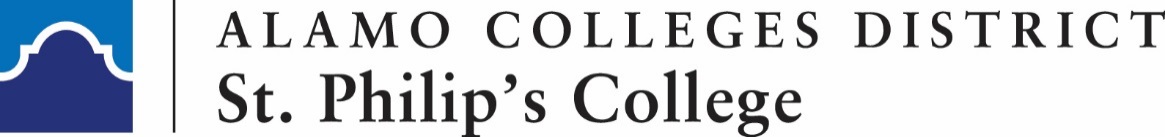 MemorandumTo:	Joelle Nanivazo, Ph.D., Interim Chair of Social and Behavioral SciencesFrom:	Marie Feldmeier, Ph.D., Assistant Professor of PhilosophyAndrew Hill, J.D., Associate Professor of Philosophy at St. Philip’s CollegeDate:	April 07, 2022Re:	Community-Centered Public Policy, Civically Engaged Higher Education Institutions and             the HBCU: A Conference of Texas HBCUsThank you for the opportunity to join you at the first Annual Texas HBCU Conference on April 01 & 02, 2022 in Austin, Texas, and for the invitation to make a presentation on the Intercollegiate Civil Disagreement Partnership.As a follow-up to the conference, we wanted to share with you the PowerPoint presentation we delivered and the following photographs of the weekend.  Thank you.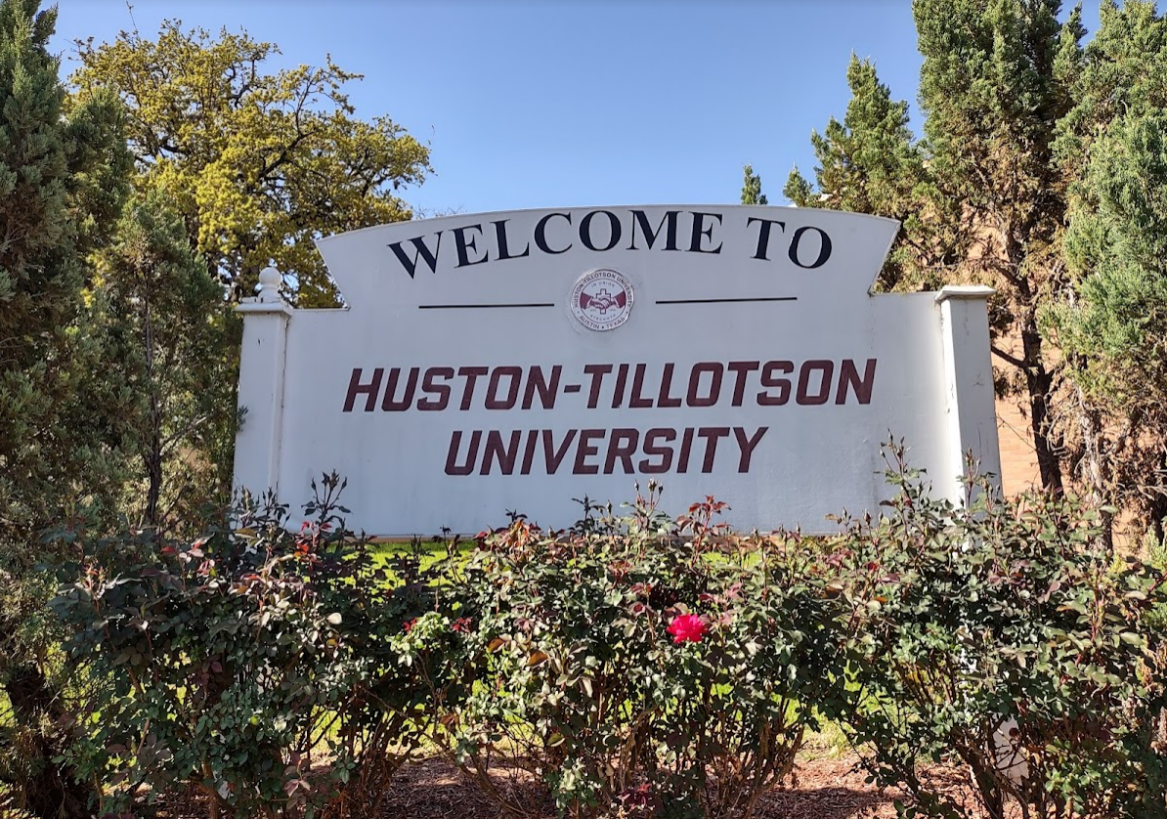 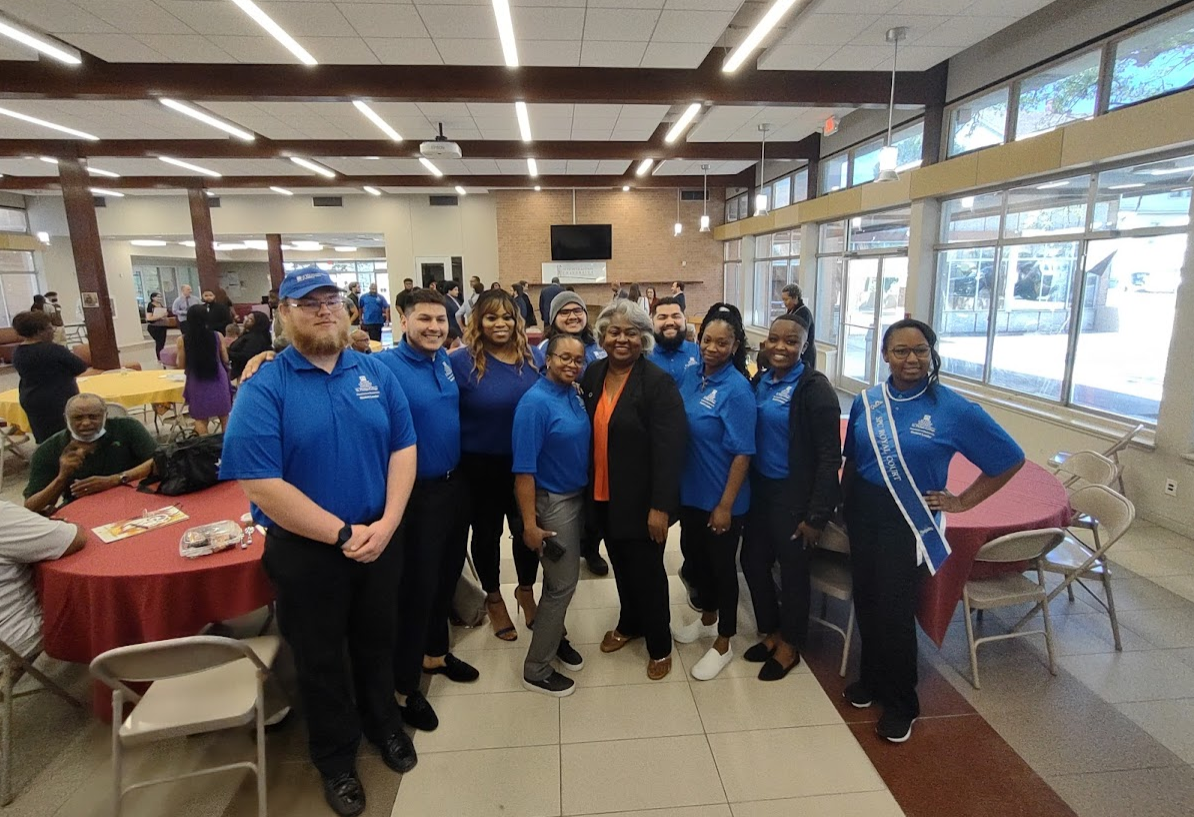 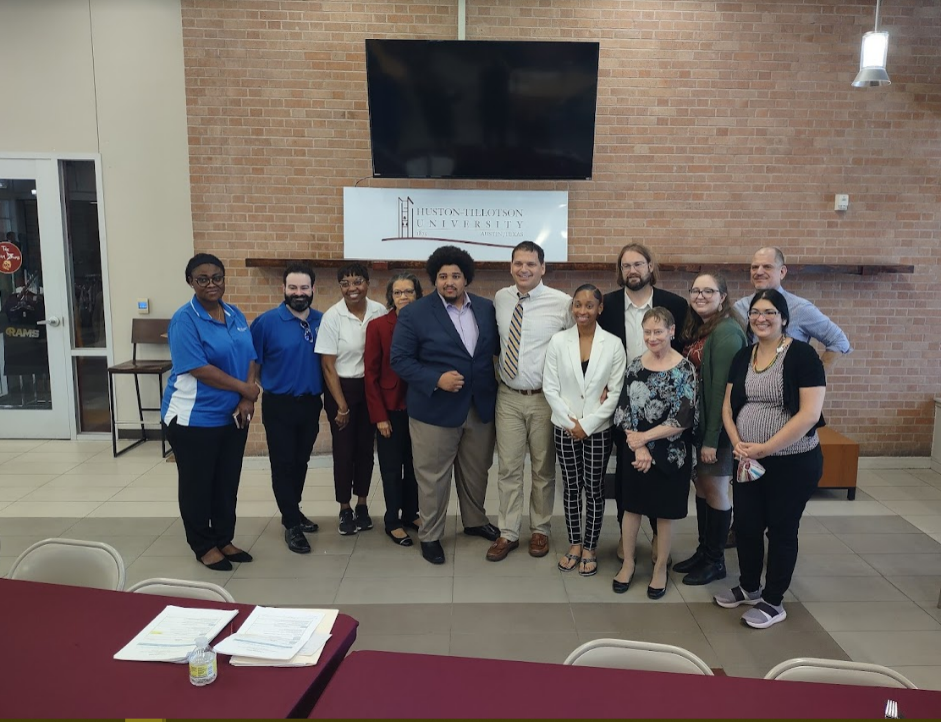 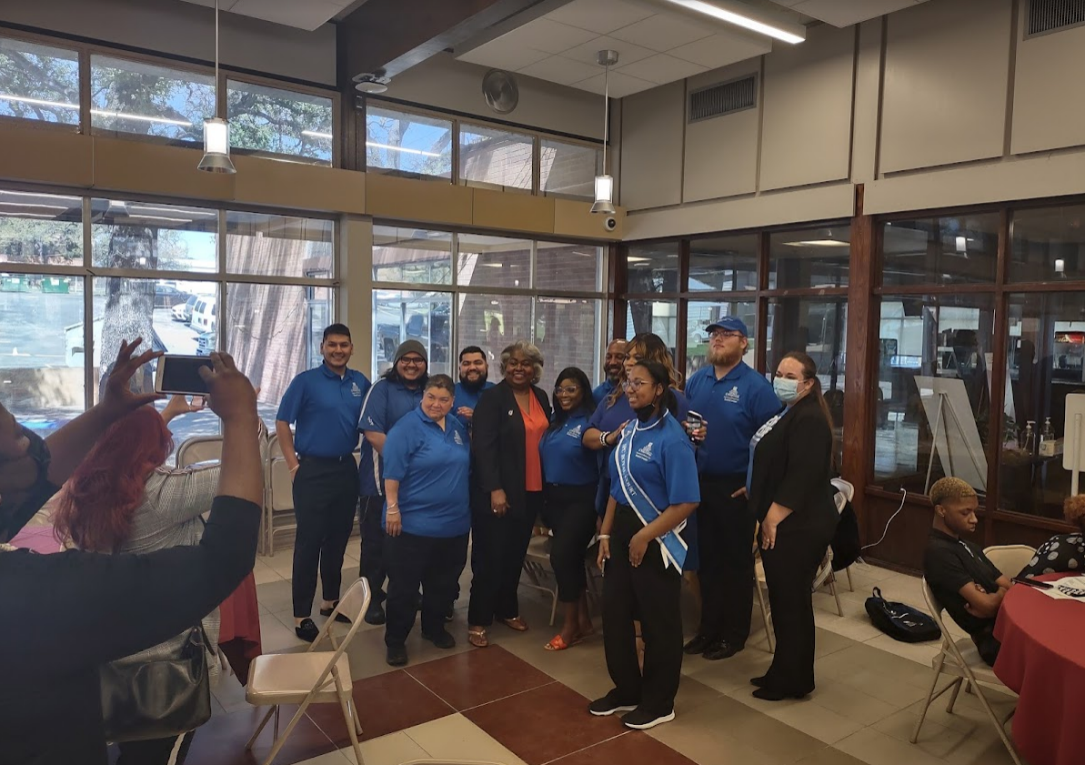 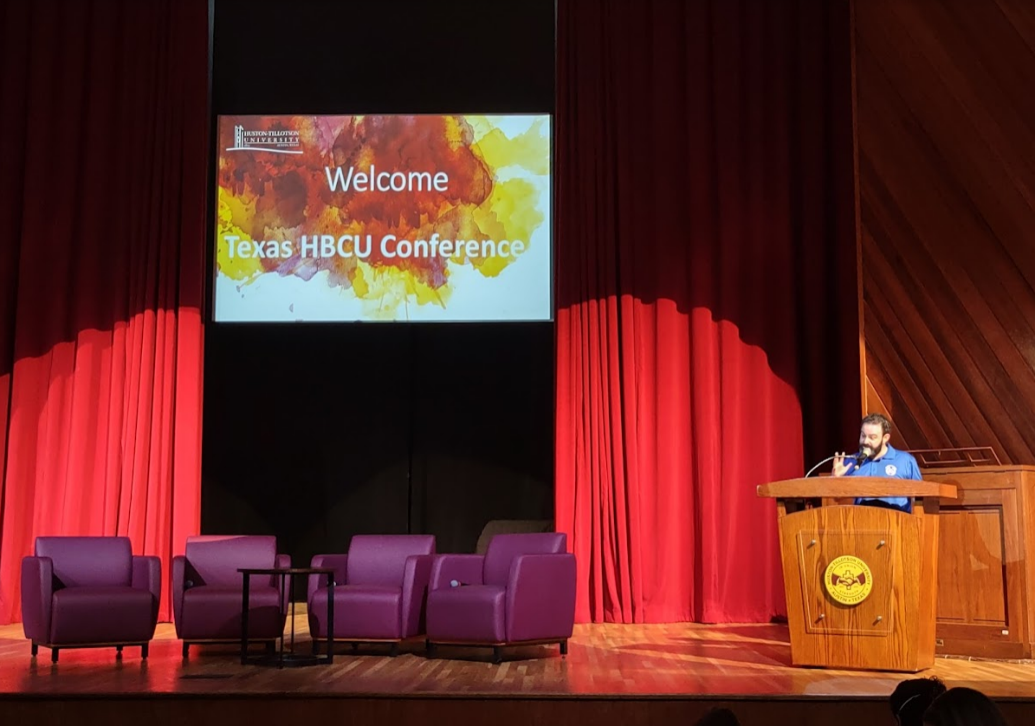 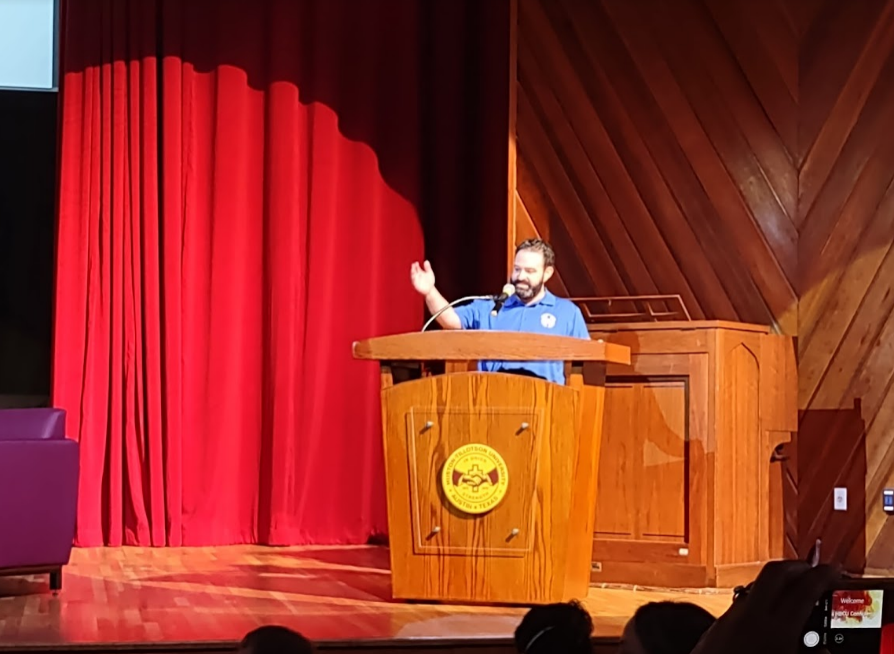 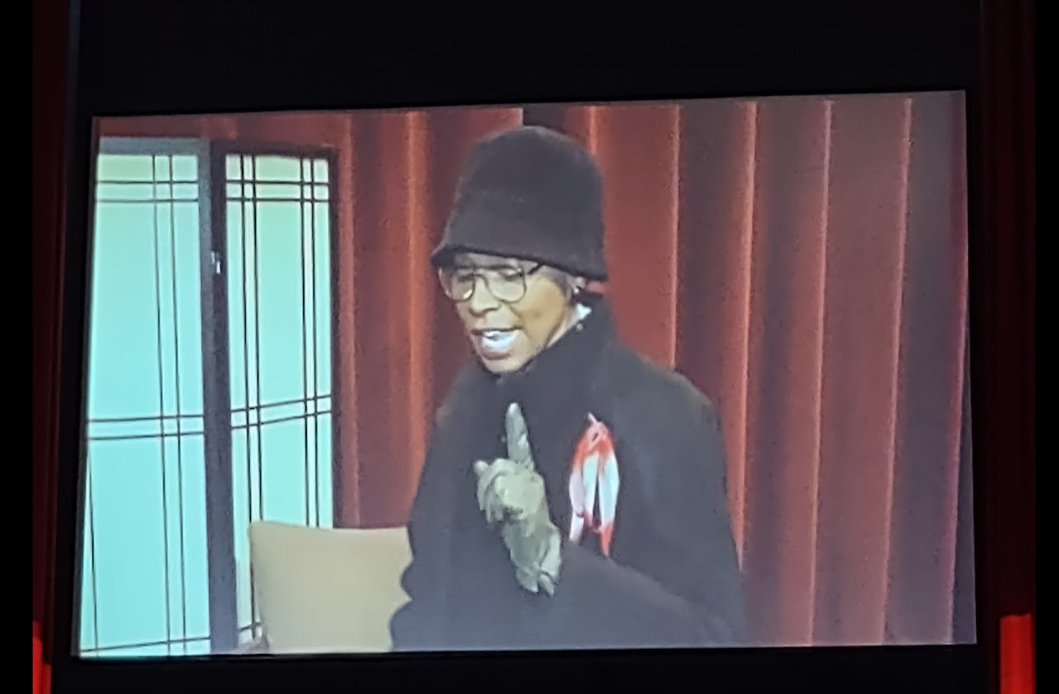 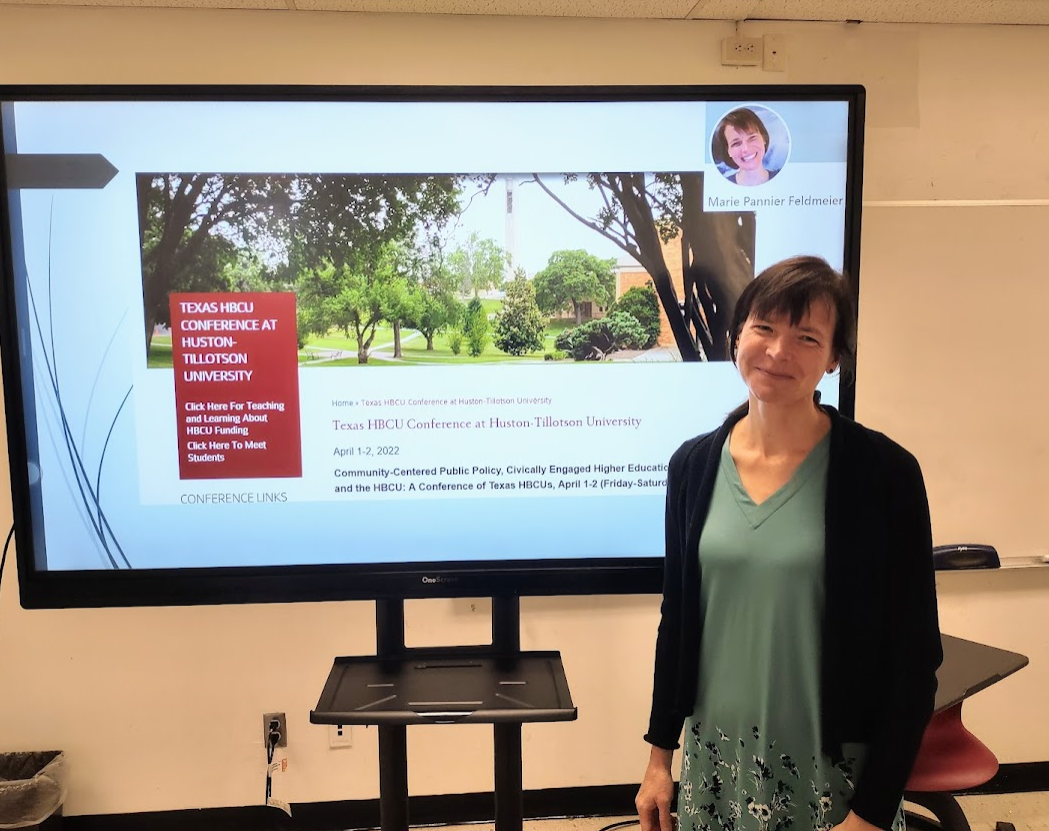 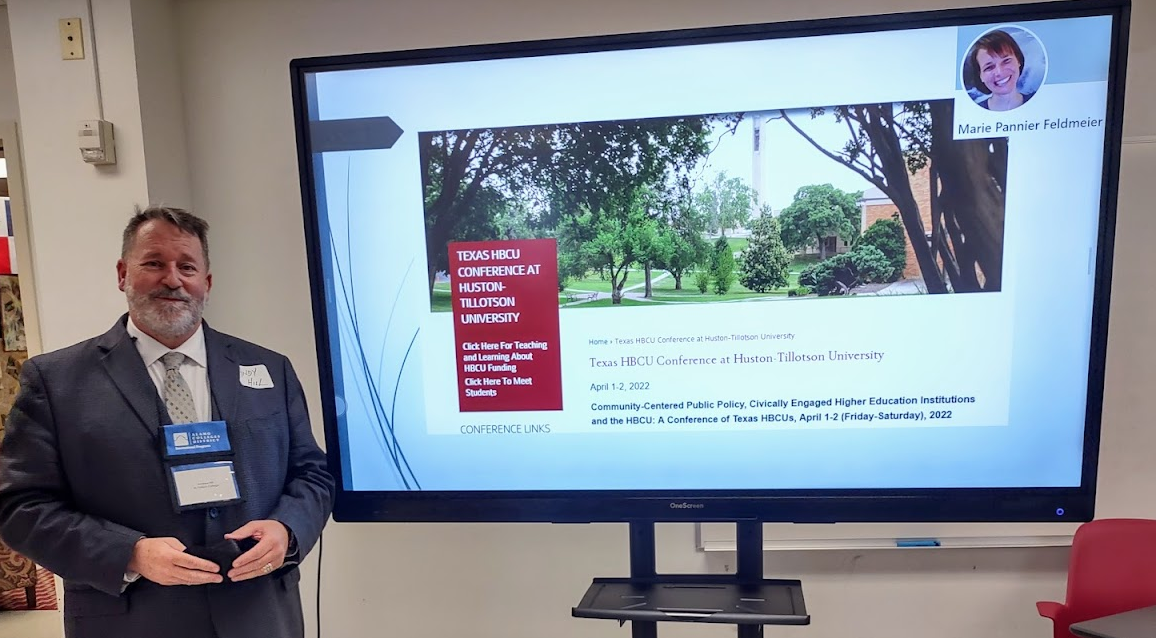 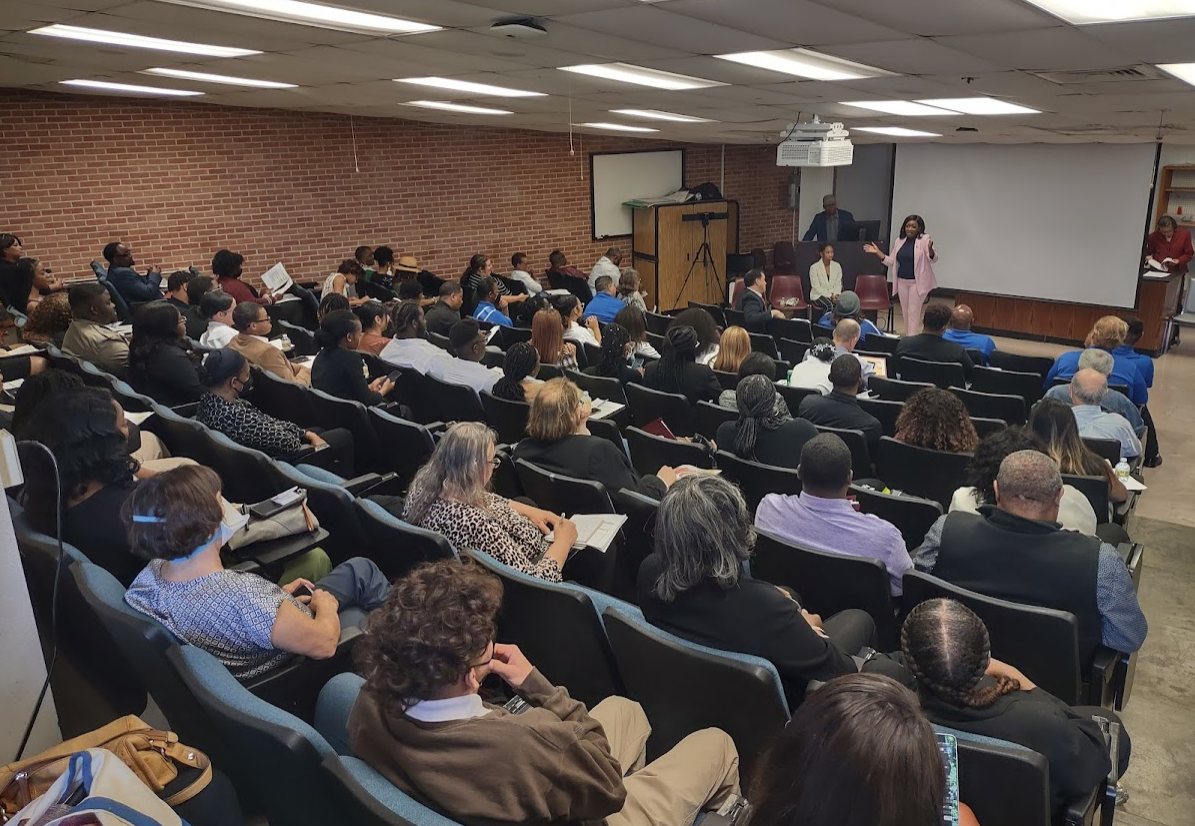 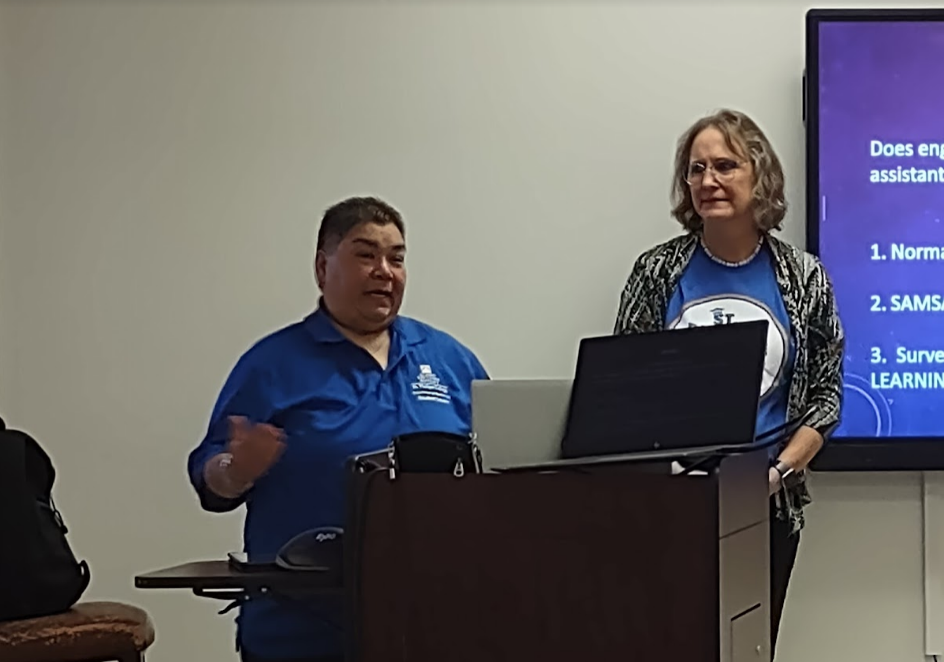 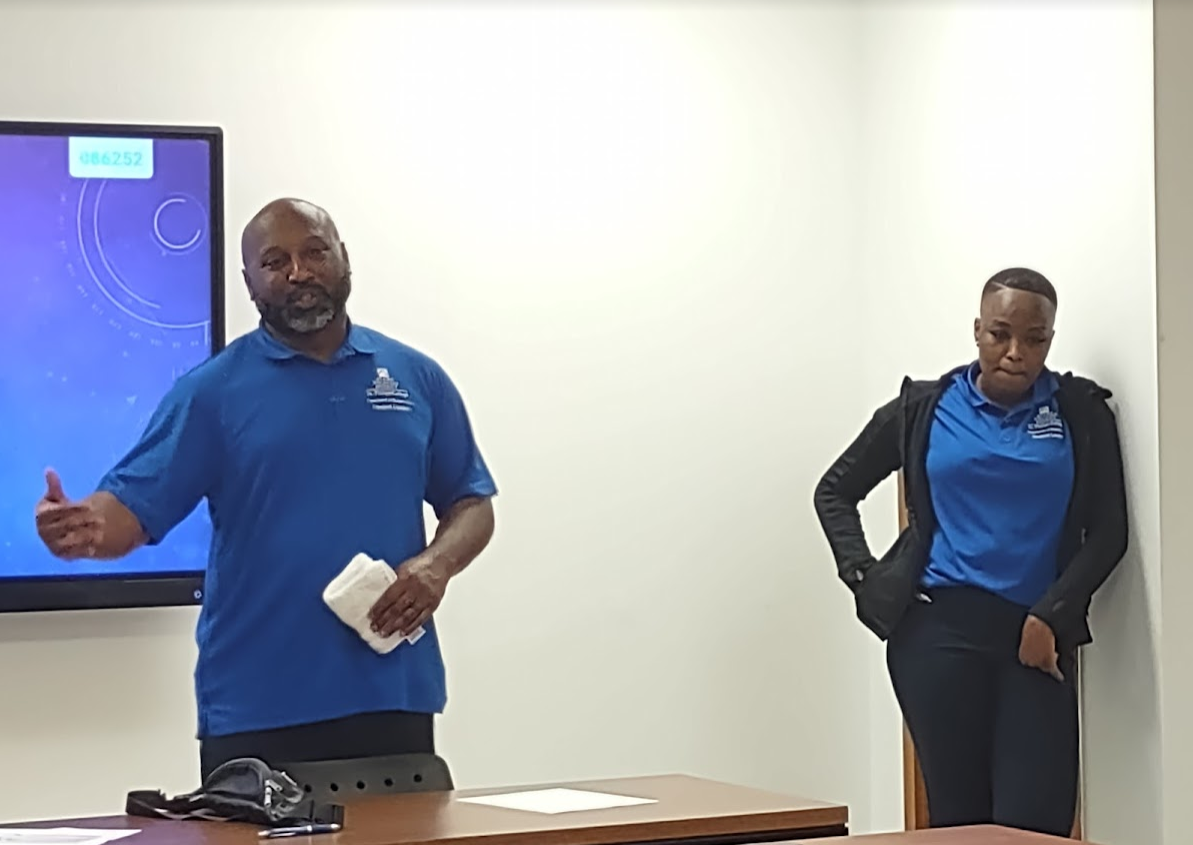 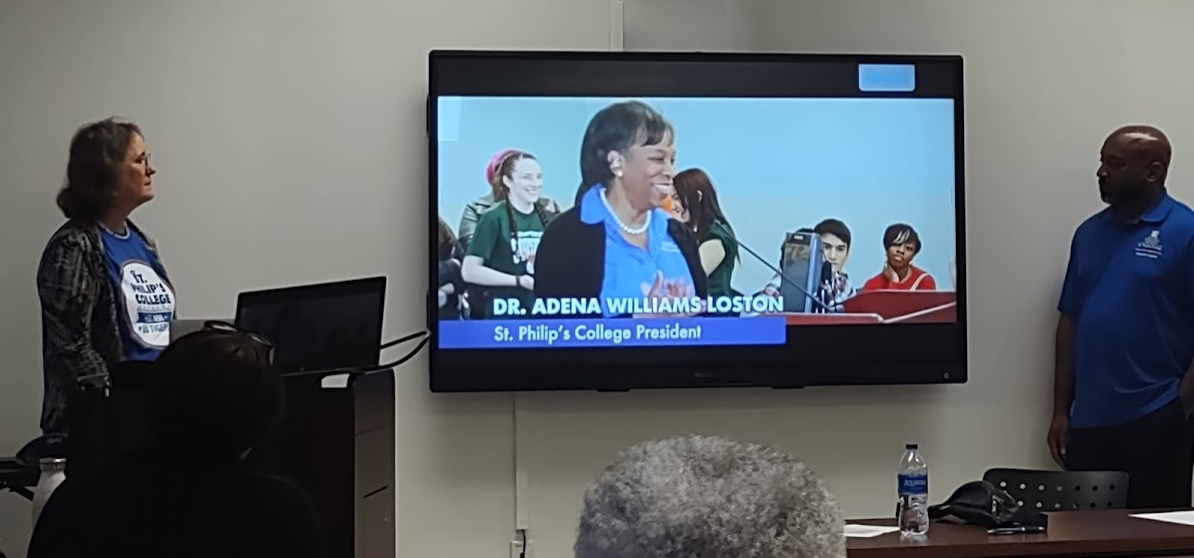 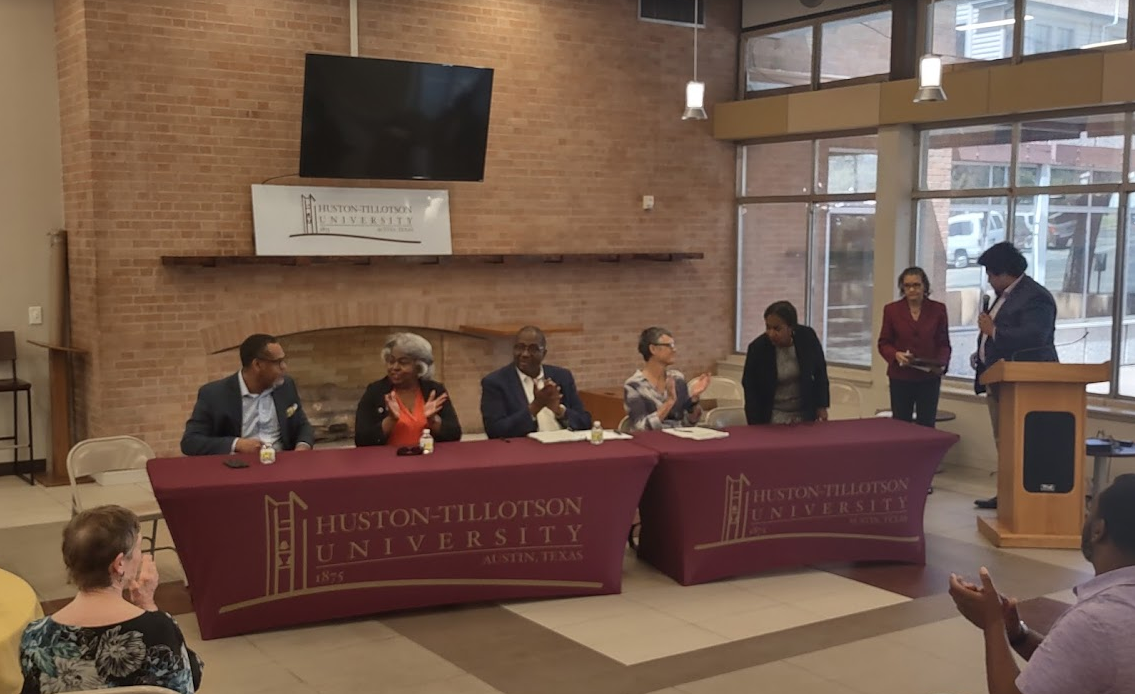 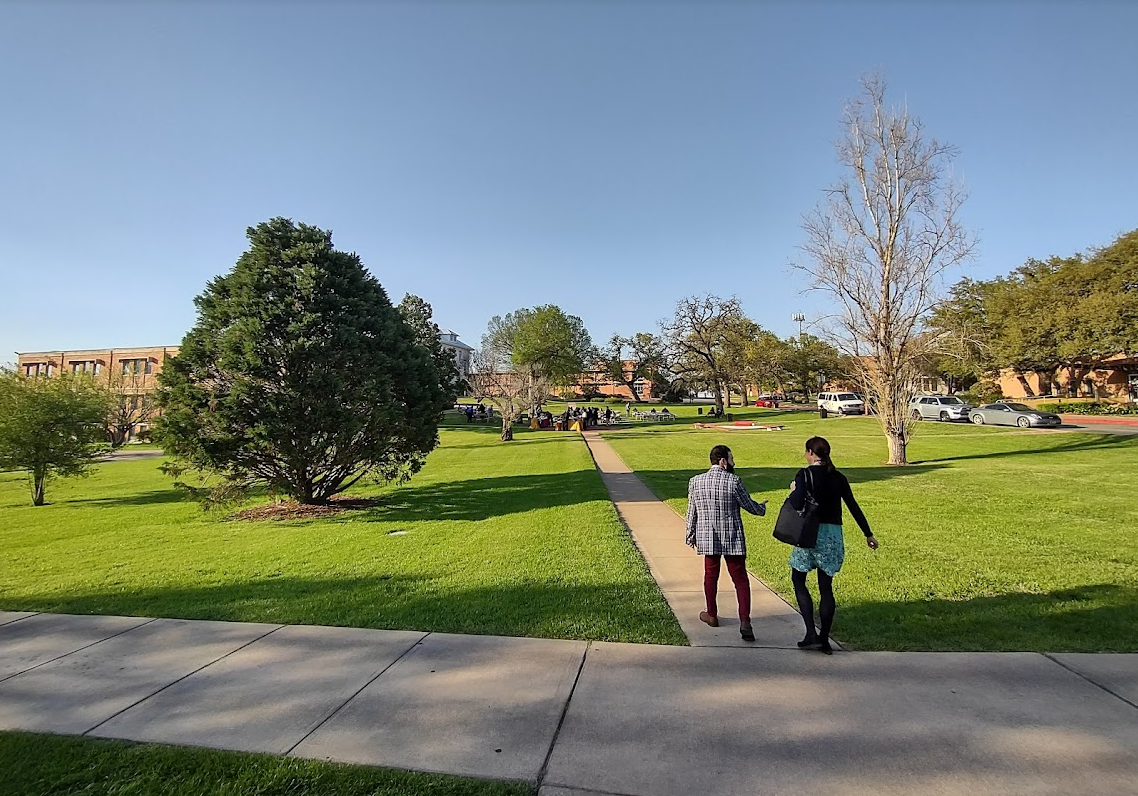 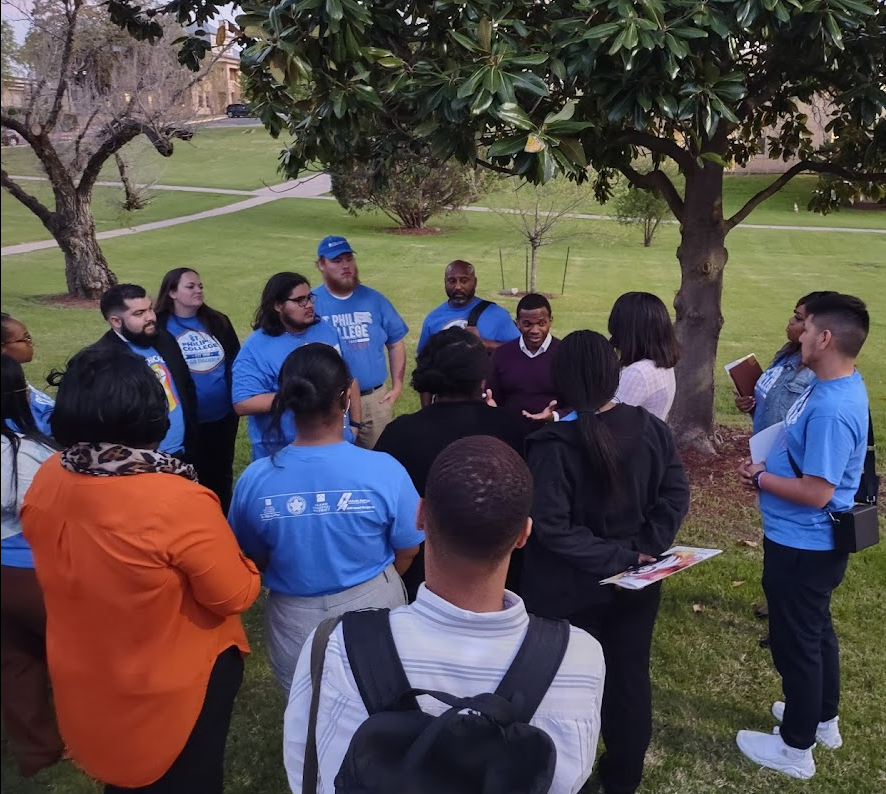 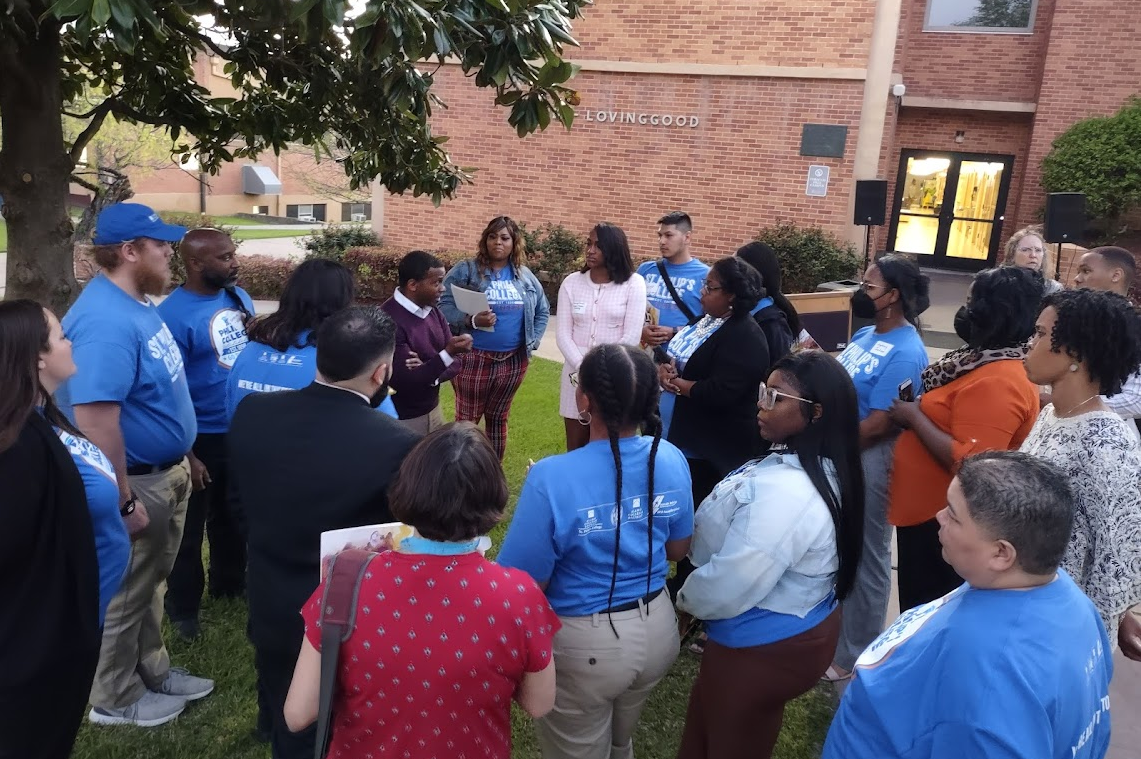 